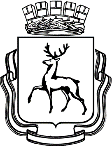 АДМИНИСТРАЦИЯ ГОРОДА НИЖНЕГО НОВГОРОДАП О С Т А Н О В Л Е Н И ЕВ соответствии с Федеральным законом от 29.12.2012 № 273-ФЗ «Об образовании в Российской Федерации», статьями 43, 52.1 Устава города Нижнего Новгорода, постановлением городской Думы города Нижнего Новгорода от 20.08.2008 № 24 «Об установлении льготных категорий воспитанников и учащихся в муниципальных дошкольных и общеобразовательных организациях» (с изменениями, внесенными решением городской Думы города Нижнего Новгорода от 21.12.2016 № 268), администрация города Нижнего Новгорода постановляет:1. Установить плату за присмотр и уход за ребенком в муниципальных образовательных организациях города Нижнего Новгорода, реализующих программу дошкольного образования, взимаемую с родителей (законных представителей), в расчете за день посещения муниципальной дошкольной образовательной организации, дошкольной группы муниципальной общеобразовательной организации (далее – родительская плата). 2. Установить следующий размер родительской платы в зависимости от возраста ребенка:дети до 3 лет - 118,38 руб.;дети от 3 до 7 лет - 130,90 руб.3. Осуществлять компенсацию части родительской платы за присмотр и уход за детьми в муниципальных образовательных организациях города Нижнего Новгорода, реализующих образовательную программу дошкольного образования (далее – родительская плата), для следующих категорий семей в следующем размере:3.1. Малоимущим семьям, в которых родители (законные представители) состоят на учете в органах социальной защиты населения и имеют среднедушевой доход ниже 50% величины прожиточного минимума на душу населения, установленного Правительством Нижегородской области, - в размере 40% размера родительской платы на первого ребенка.3.2. Семьям, в которых родители (законные представители) являются инвалидами I или II группы (один или оба), - в размере 40% размера родительской платы на первого ребенка.3.3. Семьям, в которых один из родителей (законных представителей) является работником муниципальной образовательной организации, реализующей образовательную программу дошкольного образования, - в размере 40% размера родительской платы на первого ребенка.3.4. Семьям, имеющим двоих и более детей, при условии, что не менее двух детей одновременно посещают муниципальные образовательные организации, реализующие образовательные программы дошкольного образования, - в размере 50% на второго ребенка.3.5. Семьям, имеющим троих и более детей, - в размере 30% размера родительской платы на третьего ребенка и последующих детей.4. Установить, что для родителей (законных представителей), относящихся к нескольким категориям, указанным в подпунктах 3.1-3.3 пункта 3 настоящего постановления, компенсация части родительской платы за присмотр и уход за детьми применяется однократно. В заявлении на выплату компенсации части родительской платы за присмотр и уход за детьми должно быть указано одно из оснований по выбору родителя (законного представителя).5. Установить, что часть родительской платы компенсируется при предоставлении одним из родителей (законных представителей) ребенка в муниципальную образовательную организацию, реализующую образовательную программу дошкольного образования, письменного заявления, копии документа, удостоверяющего личность родителя (законного представителя), копии свидетельства о рождении ребенка, а также следующих документов:5.1. Для категории родителей (законных представителей), определенной в подпункте 3.1 пункта 3 настоящего постановления, - справки из органов социальной защиты населения по месту жительства о размере среднедушевого дохода семьи.5.2. Для категории родителей (законных представителей), определенной в подпункте 3.2 пункта 3 настоящего постановления, - справки установленного образца, подтверждающей факт установления инвалидности, выдаваемой федеральными государственными учреждениями медико-социальной экспертизы.5.3. Для категории родителей (законных представителей), определенной в подпункте 3.3 пункта 3 настоящего постановления, - справки с места жительства о составе семьи, справки с места работы.5.4. Для категории родителей (законных представителей), определенной в подпункте 3.4 пункта 3 настоящего постановления, - справки из муниципальной образовательной организации, реализующей образовательную программу дошкольного образования, подтверждающей посещение ребенка данной образовательной организации (за исключением посещения детьми одной и той же муниципальной образовательной организации, реализующей образовательную программу дошкольного образования).5.5. Для категории родителей (законных представителей), определенной в подпункте 3.5 пункта 3 настоящего постановления, - копии удостоверения многодетной матери (многодетной семьи) установленного образца.6. Установить, что документы, указанные в подпунктах 5.1, 5.2, 5.4, 5.5 настоящего постановления, представляются родителями (законными представителями) ежегодно по истечении одного календарного года со дня подачи заявления, а документы, указанные в подпункте 5.3 пункта 5 настоящего постановления, - при приеме в муниципальную образовательную организацию, реализующую образовательную программу дошкольного образования, далее один раз в квартал.При предоставлении указанных документов по истечении срока, перерасчет родительской платы производится не более чем за один месяц.7. Установить, что при наступлении обстоятельств, влекущих отмену выплаты компенсации части родительской платы, родители (законные представители) в течение 14 дней со дня наступления соответствующих обстоятельств обязаны уведомить об этом муниципальную образовательную организацию, реализующую образовательную программу дошкольного образования.8. Установить, что выплата компенсации части родительской платы осуществляется ежегодно на основании и с даты издания приказа руководителя муниципальной образовательной организации, реализующей образовательную программу дошкольного образования, оформляемого в день подачи заявления и документов, указанных в пункте 5 настоящего постановления.9. Установить, что в случае непредоставления документов, указанных в пункте 5 настоящего постановления, родительская плата компенсации не подлежит. 10. Настоящее постановление распространяется на правоотношения, возникшие с 01.01.2017, за исключением пункта 2.11. Действие пункта 2 настоящего постановления распространяется на правоотношения, возникшие с 06.06.2016.12. Отменить постановления администрации города Нижнего Новгорода:12.1. От 29.12.2014 № 5542 «Об установлении платы за присмотр и уход за ребенком в муниципальных образовательных организациях, взимаемой с родителей (законных представителей), и ее размера».12.2. От 29.01.2016 № 228 «О внесении изменений в постановление администрации города Нижнего Новгорода от 29.12.2014 № 5542».13. Департаменту общественных отношений и информации администрации города Нижнего Новгорода (Бадретдинов Р.Р.) обеспечить опубликование постановления в официальном печатном средстве массовой информации – газете «День города. Нижний Новгород».14. Департаменту правового обеспечения администрации города Нижнего Новгорода (Евсикова Е.Н.) обеспечить размещение настоящего постановления на официальном сайте администрации города Нижнего Новгорода в сети Интернет.15. Контроль за исполнением постановления возложить на заместителя главы администрации города Нижнего Новгорода Казачкову Н.В.И.Б.Тарасова 435 22 7703.02.2017№ 341¬Об установлении платы за присмотр и уход за ребенком в муниципальных образовательных организациях города Нижнего Новгорода, реализующих программу дошкольного образования, взимаемой с родителей (законных представителей), и ее размераОб установлении платы за присмотр и уход за ребенком в муниципальных образовательных организациях города Нижнего Новгорода, реализующих программу дошкольного образования, взимаемой с родителей (законных представителей), и ее размераОб установлении платы за присмотр и уход за ребенком в муниципальных образовательных организациях города Нижнего Новгорода, реализующих программу дошкольного образования, взимаемой с родителей (законных представителей), и ее размераОб установлении платы за присмотр и уход за ребенком в муниципальных образовательных организациях города Нижнего Новгорода, реализующих программу дошкольного образования, взимаемой с родителей (законных представителей), и ее размераОб установлении платы за присмотр и уход за ребенком в муниципальных образовательных организациях города Нижнего Новгорода, реализующих программу дошкольного образования, взимаемой с родителей (законных представителей), и ее размераГлава администрации городаС.В.Белов